             AGENDATOWN OF FRANKFORDMONTHLY COUNCIL MEETING         August 7, 20237:OOpmMeeting Called to Order		Pledge of Allegiance/Honor of Veterans and Public Servant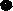 Motion to approve the Agenda with any additions and deletions:Presentation and Approval of minutes:July 3, 2023- Town Council MinutesJuly 3, 2023- Executive Session MinutesREPORT OF TOWNS DEPARTMENTS:TreasurerTown ClerkMaintenancePolice DepartmentOLD BUSINESS:Update on Green Street Drainage ProjectDiscuss American Rescue PlanDiscuss SidewalksNEW:Review report from Fire Hazzard Committee:9 Mill Street and 190 Clayton AvenueDiscuss and possible vote on resolution to allocate police funding forAmerican Rescue PlanCOMMITEE MEETINGS AND REPORTS:Charter and Ordinance CommitteeTown Park Committee:Fire Hazard CommitteeMaintenance Building CommitteeHistorical CommitteeEnvision of FrankfordCITIZENS PRIVILEGE:	Comments and suggestions from anyone in attendance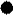 EXECUTIVE SESSION: Discuss Personnel Pursuant to 29 Del.C.Section 10004 (2) Agenda items as listed may not be considered in sequence. This agenda is subject to change include additional items including Executive Sessions or the deletion of items including Executives Sessions, which arise at the time of the meeting.POSTED: July 31, 2023